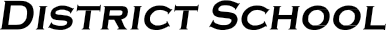 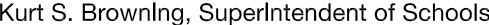 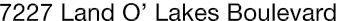 Finance Services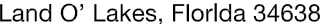 Joanne Millovitsch, Director of Finance813/ 794-2268	727/ 774-2268352/ 524-2268	Fax:  813/ 794-2266 e-mail:  jmillovi@pasco.k12.fl.usMEMORANDUMDate:	January 30, 2015To:	School Board MembersFrom:    Joanne Millovitsch, Director of Finance ServicesRe:	Attached Warrant List for the week ending February 3, 2015Please review the current computerized list. These totals include computer generated, handwritten and cancelled checks.Warrant numbers 889677-890089.…………………………….…………………….........................$5,598,133.26Amounts disbursed in Fund 1100 .............................................................................................................798,126.67Amounts disbursed in Fund 1300 ......................................................................................................................61.80Amounts disbursed in Fund 3611 ...............................................................................................................20,434.46Amounts disbursed in Fund 3713 ...............................................................................................................18,018.37Amounts disbursed in Fund 3714 ...............................................................................................................37,068.41Amounts disbursed in Fund 3715 ...............................................................................................................86,254.48Amounts disbursed in Fund 3900 .............................................................................................................252,599.39Amounts disbursed in Fund 3903 ...............................................................................................................20,392.50Amounts disbursed in Fund 3921 ...............................................................................................................49,266.98Amounts disbursed in Fund 4100 .............................................................................................................474,161.14Amounts disbursed in Fund 4210 ...............................................................................................................34,226.83Amounts disbursed in Fund 4220 .................................................................................................................1,206.45Amounts disbursed in Fund 4260 ...............................................................................................................88,015.78Amounts disbursed in Fund 7111 ..........................................................................................................3,668,883.99Amounts disbursed in Fund 7130 ...............................................................................................................25,345.75Amounts disbursed in Fund 7140 .................................................................................................................3,075.00Amounts disbursed in Fund 7923 ...............................................................................................................20,938.15Amounts disbursed in Fund 9210 ......................................................................................................................57.11The warrant list is a combination of five check runs. Confirmation of the approval of the warrant for the week ending February 3, 2015 will be requested at the February 17, 2015 School Board meeting.